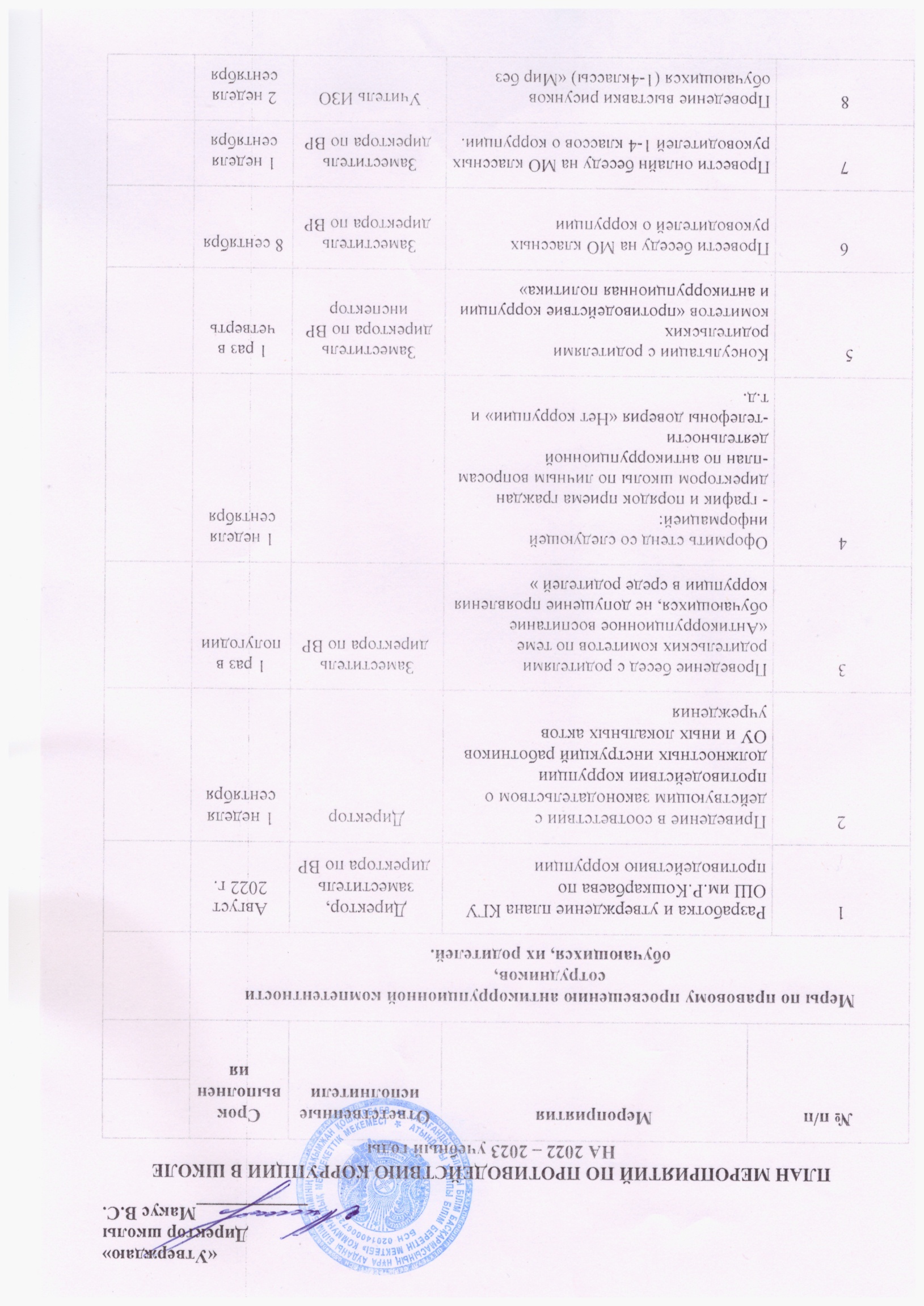 коррупции9Проведение  род.собраний по теме «Коррупция» Классные руководителиОктябрь 2 неделя10Проведение  бесед с пед. коллективом по теме «Коррупция: исток, причины, последствия».          ДиректорЗаместитель директора по ВРОктябрь 1 неделя11Проведение беседы по изучению проблемы коррупции учащимися, а также по ознакомлению обучающихся со статьями о наказании за коррупционную деятельность.              ДиректорЗаместитель директора по ВР              инспекторОктябрь 2 неделя12Проведение выставки рисунков обучающихся «Я и мои права».Учитель ИЗОДекабрь     2 неделя13Проведение беседы с учащимися «Молодёжь против коррупции».Заместитель директора по ВРинспекторФевраль 3неделя14Кл.час «Без коррупции с детства»Классные руководителиянварь 2 неделя 15Беседа «Борьба с коррупцией» с уч-ся школы.Классные руководителиВ течении года16Круглый стол по противодействию коррупцииУчащихся старших классов и родителейАпрель 3 неделя17Размещение на школьном сайте информации о реализации планируемых мероприятийЗам. Директора по УВР4 раза в год (1 раз в четверть)№пп№ппМероприятияОтветственныеисполнителиСроквыполнения№пп№ппМероприятияОтветственныеисполнителиСроквыполнения Меры по правовому просвещению антикоррупционной компетентностиродителей. Меры по правовому просвещению антикоррупционной компетентностиродителей. Меры по правовому просвещению антикоррупционной компетентностиродителей. Меры по правовому просвещению антикоррупционной компетентностиродителей. Меры по правовому просвещению антикоррупционной компетентностиродителей.1Проведение  отчетов директора школы перед родителями обучающихся (родительский комитет) Проведение  отчетов директора школы перед родителями обучающихся (родительский комитет) ДиректорСентябрь 2022 г.2Проведение бесед с родителями родительских комитетов по теме «Антикоррупционное воспитание обучающихся, не допущение проявления коррупции в среде родителей»Проведение бесед с родителями родительских комитетов по теме «Антикоррупционное воспитание обучающихся, не допущение проявления коррупции в среде родителей»Заместитель директора по ВРОктябрь3Консультации с родителями родительских комитетов «Антикоррупционные мероприятия»Консультации с родителями родительских комитетов «Антикоррупционные мероприятия»Заместитель директора по ВРинспекторМарт  Меры по правовому просвещению антикоррупционной компетентностиобучающихся. Меры по правовому просвещению антикоррупционной компетентностиобучающихся. Меры по правовому просвещению антикоррупционной компетентностиобучающихся. Меры по правовому просвещению антикоррупционной компетентностиобучающихся. Меры по правовому просвещению антикоррупционной компетентностиобучающихся.1Проведение  беседы по изучению проблемы коррупции учащимися, а также по ознакомлению обучающихся со статьями о наказании за коррупционную деятельность. Проведение  беседы по изучению проблемы коррупции учащимися, а также по ознакомлению обучающихся со статьями о наказании за коррупционную деятельность.              ДиректорЗаместитель директора по ВР              инспекторОктябрь 2 неделя2Проведение выставки рисунков обучающихся «Я и мои  права».Проведение выставки рисунков обучающихся «Я и мои  права».Учитель ИЗОДекабрь     2 неделя3Кл.час «Без коррупции с детства»Кл.час «Без коррупции с детства»Классные руководителиянварь 2 неделя4Проведение беседы с учащимися «Молодёжь против коррупции».Проведение беседы с учащимися «Молодёжь против коррупции».Заместитель директора по ВРинспекторФевраль 3неделя5Беседа « Борьба с коррупцией» с уч-ся школы.Беседа « Борьба с коррупцией» с уч-ся школы.Классные руководителиВ течение годаМеры по правовому просвещению антикоррупционной компетентности сотрудников. Меры по правовому просвещению антикоррупционной компетентности сотрудников. Меры по правовому просвещению антикоррупционной компетентности сотрудников. Меры по правовому просвещению антикоррупционной компетентности сотрудников. Меры по правовому просвещению антикоррупционной компетентности сотрудников. 1Отчет директора школы перед работниками о проводимой работе по предупреждению коррупции (совещание с учителями)Отчет директора школы перед работниками о проводимой работе по предупреждению коррупции (совещание с учителями)        ДиректорАвгуст 2023 г.2Провести беседу на МО классных руководителей среди 5-11 классов о коррупции.Провести беседу на МО классных руководителей среди 5-11 классов о коррупции.Заместитель директора по ВР4 сентября